รายงานการประชุมสภาองค์การบริหารส่วนตำบลกุดตุ้ม  สมัยสามัญ สมัยที่ 3 ครั้งที่  2/2561เมื่อวันที่  23  สิงหาคม  พ.ศ.2561   ณ ห้องประชุมสภาองค์การบริหารส่วนตำบลกุดตุ้มผู้มาประชุมผู้ไม่มาประชุม 	-ผู้เข้าร่วมประชุมเปิดประชุมเวลา  	09.00  น.นายโกศล    วิเซีย     	เชิญสมาชิกสภาฯ  ทุกคนเข้าห้องประชุมและได้นับจำนวนสมาชิกสภาฯเลขานุการสภาฯ	ทุกคนที่ลงลายมือชื่อไว้กับสมุดรายชื่อผู้มาประชุม นับแล้วตรงกันและ          			ครบองค์ประชุม จึงขอเชิญประธานเปิดประชุมนายไพรวัลย์    พิลาวรรณ วันนี้เป็นการประชุมสมัยสามัญ สมัยที่ 3 ครั้งที่ 2/2561  	ประธานสภาฯ		 วันที่ 23 สิงหาคม 2561ระเบียบวาระการประชุม มีรายละเอียดดังนี้ 		ระเบียบวาระที่ 4 เรื่องเพื่อพิจารณา4.1 ขออนุมัติข้อบัญญัติงบประมาณรายจ่ายประจำปี 2562	วาระที่ 2  ขั้นแปรญัตติ	วาระที่ 3  ขั้นลงมติ4.3 ขออนุมัติกันเงินไว้เบิกเหลื่อมปี โครงการจัดซื้อรถ  บรรทุกขยะ		ระเบียบวาระที่ 5 เรื่องอื่น ๆ (ถ้ามี)วาระที่ 2  ชั้นแปรญัตตินายไพรวัลย์  พิลาวรรณ  เมื่อวันที่ 15 สิงหาคม 2561 ที่ผ่านมามีการประชุมสภาฯ ได้เลือกประธานสภาฯ  	คณะกรรมการแปรญัตติ ครบทั้ง 5 ท่าน และรับยื่นแปรญัตติตั้งแต่วันที่ 16 สิงหาคม 2561 เวลา 08.30 น. ถึง 18 สิงหาคม 2561 เวลา 16.30 น. ขอเชิญคณะกรรมการแปรญัตติได้รายงานผลการประชุมต่อสภาให้ทราบ	 นายชุมพล  คุ้มหมู่  	รายงานการประชุม ผลการประชุมคณะกรรมการแปรญัตติร่างข้อบัญญัติส.อบต.ม.16	งบประมาณรายจ่าย ประจำปี 2562 ดังนี้ ตามที่ อบต.กุดตุ้ม ในการประชุมสภาสมัยสามัญ สมัยที่ 3 ครั้งที่ 1 ประจำปี 2561 เมื่อวันที่ 15 สิงหาคม 2561 ที่ผ่านมา ได้มีมติเห็นชอบรับหลักการร่างข้อบัญญัติงบประมาณรายจ่าย ประจำปี 2562 และได้มีมติแต่งตั้งคณะกรรมการแปรญัตติดังกล่าว จำนวน 5 ท่าน ประกอบด้วย 1.นายชุมพล  คุ้มหมู่ ส.อบต.ม.16 เป็นประธานกรรมการ  2.นายทศพล  เที่ยงธรรม ส.อบต.ม.5  3.สวรรค์ตา  พลบุตร ส.อบต.ม.2     4.นายสุวิทย์  ศิริคุณ ส.อบต.ม.10  5.นางจรัสศรี  ชัยราช ส.อบต.ม.19  เป็นเลขานุการ   โดยกำหนดให้สมาชิกหรือผู้บริหารท้องถิ่นที่มีความประสงค์จะยื่นแปรญัตติ ได้ยื่นแปรญัตติล่วงหน้าเป็นหนังสือต่อคณะกรรมการฯได้ตั้งแต่วันที่ 16 สิงหาคม 2561 เวลา 08.30 น. ถึงวันที่ 18 สิงหาคม 2561 เวลา 16.30 น. เมื่อได้สิ้นสุดระยะเวลาที่กำหนดแล้ว ปรากฏว่า ไม่มีผู้ยื่นเสนอขอแปรญัตติร่างข้อบัญญัติงบประมาณรายจ่าย ประจำปี 2562 (ร่างเดิม) คณะกรรมการฯ ไม่มีการแก้ไขเพิ่มเติม จึงมีมติรายงานให้ประธานสภา อบต.กุดตุ้ม ทราบ เพื่อนำร่างข้อบัญญัติงบประมาณรายจ่าย ประจำปี 2562 เสนอต่อสภาฯเพื่อพิจาณาให้ความเห็นชอบต่อไป และได้แนบเอกสารหลักฐานบันทึกรายงานการประชุมของคณะกรรมการแปรญัตติและร่างข้อบัญญัติงบประมาณรายจ่าย ประจำปี 2562 เดิม  แนบท้ายมาพร้อมแล้ว จึงรายงานในที่ประชุมดำเนินการต่อไป มติที่ประชุม	รับทราบวาระที่ 3 ชั้นลงมตินายไพรวัลย์  พิลาวรรณ  ขอมติที่ประชุมว่าท่านจะรับหรือไม่รับร่างข้อบัญญัติงบประมาณรายจ่ายประธานสภาฯ  	ประจำปี 2562  สมาชิกท่านใดเห็นสมควรรับร่างข้อบัญญัติงบประมาณรายจ่าย ประจำปี 2562 ให้ตราเป็นข้อบัญญัติตำบลกุดตุ้ม กรุณายกมือขึ้น ผลการลงมติ		เห็นชอบ          33     เสียง		ไม่เห็นชอบ        -      เสียง		งดออกเสียง      -      เสียงมติที่ประชุม	เห็นชอบด้วยเสียงเป็นเอกฉันท์4.3 ขออนุมัติกันเงินไว้เบิกเหลื่อมปี โครงการจัดซื้อรถบรรทุกขยะนายนิพนธ์  เหวชัยภูมิ   ตามที่องค์การบริหารส่วนตำบลกุดตุ้ม ได้แจ้งจัดซื้อรถบรรทุกขยะประจำปีผอ.กองคลัง	2559 แต่ยังดำเนินเบิกจ่ายเงินให้กับผู้ซื้อยังไม่แล้วเสร็จ เนื่องจากทางผู้ขายยังไม่ดำเนินการจดทะเบียนต่อสำนักงานขนส่งและส่งมอบทะเบียนรถให้กับ อบต.ได้ ซึ่งเกิดจากปัญหาภายในของผู้ขายเองไม่เกี่ยวกับทางองค์การบริหารส่วนตำบลกุดตุ้มทั้งสิ้น กองคลังได้สำรวจข้อมูลแล้ว พบว่า องค์การบริหารส่วนตำบลกุดตุ้มยังมีภาระผูกพันต้องชำระเงินให้กับทางผู้ขาย จำนวน 2,289,000.-บาท โดยแยกเป็น เงินสะสม 1,820,000.-บาท เป็นเงินงบประมาณ จำนวน 469,000.-บาท ซึ่งต้องกันเงินไว้ให้กับผู้รับจ้างเนื่องจากเงินจำนวนดังกล่าวตามระเบียบนายไพรวัลย์  พิลาวรรณ  ขอมติที่ประชุมว่าท่านจะให้กันเงินไว้เบิกเหลื่อมปี โครงการจัดซื้อประธานสภาฯ  	รถบรรทุกขยะ กรุณายกมือขึ้น ผลการลงมติ		เห็นชอบ          33     เสียง		ไม่เห็นชอบ        -      เสียง		งดออกเสียง      -      เสียงมติที่ประชุม	เห็นชอบด้วยเสียงเป็นเอกฉันท์ระเบียบวาระที่ 5 	เรื่องอื่น ๆนายทศพล  เที่ยงธรรม   สอบถาม เรื่องแรก ดาดคอนกรีตกุดขี้เหล็ก และขอยืนยันอีกครั้ง ส.อบต.ม.5 		ว่าผู้รับเหมาทำไม่หมดขาด 6 เมตร พอไปคุยกับทางช่าง ช่างบอกว่าทำ แล้วการทำคอนกรีตกุดขี้เหล็ก ทำตอนหน้าฝน เขาทำเป็นแบบกั้นคูไว้ ประมาณ   3 คู เดือดร้อนถึงชาวบ้านอีก โครงการเขาบอกว่าบรรเทาความเดือดร้อนให้  พี่น้อง นี่ตรงกันข้าม ได้คุยกับช่าง ช่างก็ไม่ยอมรับความจริง บอกให้มาคุยกัน จึงขอฝากให้ช่างลงไปดูด้วย คอนกรีตกุดขี้เหล็ก เรื่องที่ 2 สงสัยเรื่องท่านสมาชิก นายสมควร  พิมโคตร  ม.12 ที่ลาออกแล้ว แต่ยังได้รับค่าตอบแทนอยู่ เรื่องนี้ชี้แจงด้วย  เรื่องที่ 3 แอตฟาตส์ติก ได้สอบถามว่าเป็นของปี 2561      ปี 2562 ก็ตั้งงบประมาณไว้เยอะด้วย ขอฝากเรื่องข้อบัญญัติงบประมาณรายจ่ายประจำปี 2562 ที่พึ่งจะผ่านสภาฯ ไป ถ้าหมู่บ้านไหนที่เดือดร้อนก็ทำหนังสือเข้ามา ขอฝากว่าขอให้เป็นความยุติธรรม ให้ควบคุมทั้ง 19 หมู่ นายชุมพล  คุ้มหมู่	นำเรียน ขอขอบคุณคณะผู้บริหาร ที่อนุเคราะห์รถน้ำไปรดต้นไม้ที่ชาวบ้านส.อบต.ม.16		ไปปลูกที่เกาะกลางหนองเขื่อง วันที่ 6 และวันที่ 10 สิงหาคม 2561 ที่ผ่านมา  เรื่องที่ 2 สมาชิกบางท่านคงจะทราบว่าการลงหินลูกรัง ตามเส้นทาง ปีนี้ต้นปีฝนมาเร็ว ทำให้ถนนของตำบลกุดตุ้ม ชำรุด เวลาประชุมสมาชิกชอบพูดกันบ่อยวันนี้ขอเพิ่มเติมเกี่ยวกับหินลูกรัง ซึ่งได้ข่าวว่าทางคณะผู้บริหารจะจัดสรรงบประมาณซื้อหินลูกรังเพื่อบรรเทาความเดือดร้อนให้กับพี่น้องประชาชนภายในตำบลกุดตุ้ม ฝากท่านประธานถึงคณะผู้บริหารว่ารถปรับเกรดถนนก่อนลงหินลูกรังให้แจ้งสมาชิกทราบ เรื่องที่ 3 เรื่องจ่ายขาดเงินสะสม เป็นห่วงหอประปาของบ้านหนองเขื่อง ดำเนินการถึงไหนแล้วแจ้งให้ทราบด้วย อบต.กุดตุ้ม ได้รับเรื่องร้องเรียนจากชาวบ้านเรื่องน้ำประปาไม่สะอาด แต่คณะผู้บริหารไม่ลงไปดูแล และปัจจุบันมีเรื่องร้องเรียนมาอีกครั้งท่านกำนันตำบลกุดตุ้ม เล่าให้ฟังเกี่ยวกับประปาบ้านหนองเขื่อง แต่ร้องเรียนเรื่องอะไรคงมีหนังสือมาที่ อบต.กุดตุ้ม อยากถามว่าดำเนินการไปถึงไหนแล้ว และจะก่อตั้งเมื่อไหร่ เรื่องที่ 4 เรื่องคลองส่งน้ำที่เป็นงบประมาณของกรมชลประธารไม่ทราบว่าถ่ายโอนให้ตำบลกุดตุ้มหรือยัง ถ้าถ่ายโอนแล้วให้ช่างลงไปตรวจสอบด้วย ขอชี้แจงเพียงแค่นี้นายธงชัย  นานันท์	ขอสอบถาม เรื่องที่ 1 ขอขอบคุณคณะบริหารที่นำรถแบ็คโฮรไปทำความส.อบต.ม.11		สะอาดหนองโค้กหินกองหมู่บ้านหนองไผ่น้อย เรื่องที่ 2 แอ็ตฟาสติกส์ อยากให้เร่งทำถนนให้ชาวบ้านได้สัญจรสะดวก เนื่องจากตรงห้วยกุดตุ้ม เป็นโค้งและเป็นหลุม เป็นบ่อ ฝากด้วย เรื่องที่ 3 เรื่องปรับเกรด ผมอยากเสนอว่าให้ลงลูกรังก่อนได้ไหม ค่อยปรับเกรด ขอชี้แจงเพียงแค่นี้นายสีนวน  จำพันธุ์	ขอชี้แจง เรื่องปรับเกรดได้ปรึกษากับท่านนายก อบต.กุดตุ้ม ว่าให้ลงลูกรังรองนายก อบต.กุดตุ้ม  ก่อนแล้วปรับเกรดนายโกศล  วิเซีย	ขอชี้แจง เรื่องแรก เรื่องลอกคลองกุดขี้เหล็ก เรื่องนี้จะแจ้งช่างว่าทำแบบนี้เลขานุการ สภาฯ	ทำไม่ถูก  เรื่องของสมาชิก นายสมควร  พิมโคตร ม.12 ที่ลาออก ก็ได้แจ้งไปที่กองคลังแล้วแต่ไม่รู้ผิดพลาดตรงไหน พอมาตรวจเจอก็ได้ดำเนินการเรียกเงินคืนเรียบร้อยแล้ว เรื่องของแอสฟาสติกส์ให้มีค่าแรงคนงานเรื่องนี้จะรับไว้เพื่อจะนำไปเสนอ เรื่องข้อบัญญัติงบประมาณรายจ่ายประจำปี 2562 ท่านนายก อบต.กุดตุ้ม ต้องไปดำเนินการต่อไป เรื่องหินลูกรัง ขอแจ้งให้สมาชิกทราบจะให้เจ้าหน้าที่ทำหนังสือไปแจ้งท่านว่าจะออกไปวันไหน เรื่องจ่ายขาดเงินสะสม  หอประปาได้คุยกับนายก อบต.กุดตุ้ม แล้ว ว่าทำโครงการนี้ก่อนได้ไหมท่านบอกว่ารอทำพร้อมกัน เรื่องร้องเรียนบ้านหนองเขื่องร้องเรียนมา ร้องไป 2-3 หน่วยงาน ถ้าออกมาเป็นอย่างไรก็ไม่เป็นไรเพราะเรามีเอกสารสำคัญพร้อมหมดแล้ว เรื่องแอสฟาสติกส์ จ่ายขาดเงินสะสม ของท่านธงชัย  นานันท์ยังคงมีงบประมาณ เรื่องจ่ายขาดเงินสะสมขณะนี้ได้ให้ช่างไปดำเนินการเรื่องของวิศวกรเพราะเราต้องให้วิศวกรเซ็นต์รับรองอยู่ประมาณ 10 โครงการ   นายทศพล  เที่ยงธรรม   ขอทักท้วงเรื่องคอนกรีตที่ มีความยาว 6 เมตร ที่ยังไม่ทำผมยืนยัน เรื่องส.อบต.ม.5		คันดินจะมีอยู่ 3 คู ณ ปัจจุบันนี้ คูอยู่ไม่ได้อยู่ข้างบน แต่อยู่ในน้ำ พอผู้รับเหมาทำเสร็จก็ไม่เก็บให้เขา นี่คือ หจก.โชคดำเนิน  ส่วนที่เหลือ 6 เมตร ผมยืนยันว่ายังไม่ได้ทำนายบุญชู  สากุล	ขอชี้แจง แอสฟาสติกส์ที่จะไปลงตามถนนจุดที่ชำรุดทุกสาย ที่ท่านสมาชิกนายก อบต.กุดตุ้ม	สอบถามเข้ามาว่ามีค่าตอบแทนให้กับทางคนงาน และได้ปรึกษากับทางเจ้าหน้าที่ที่เกี่ยวข้อง ว่าถ้าจะจ้างเหมาบริการทำได้อยู่ ส่วนเรื่องที่สมาชิกบอกว่าส่วนที่ยังไม่ได้ทำผมจะให้ทางช่างและท่านรองนายก อบต.กุดตุ้ม ลงไปดู กำลังดำเนินการอยู่นายทศพล  เที่ยงธรรม  ขอสอบถาม เรื่องค่าแรงคนงาน ถ้าจ้างจะจ้างแบบไหน ชี้แจงให้ทราบด้วยส.อบต.ม.5นายชุมพล  คุ้มหมู่	ขอสอบถามเรื่องแอสฟาสติกส์ เมื่อผู้นำท้องที่หรือสมาชิกจะขอแอสฟาสติกส์ส.อบต.ม.16		ไปซ่อมแซมถนน เพื่อบรรเทาความเดือดร้อนจะให้ผ่านประชาคมหรือทำหนังสือเข้ามาขอ ชี้แจงให้ทราบด้วยนายธงชัย  นานันท์	 ขอสอบถามเรื่องแอสฟาสติกส์ มีบางหมู่บ้านขอเยอะ บางหมู่บ้านขอน้อย ส.อบต.ม.11		อยากให้ตั้งคณะทำงานนั้นมาทำ นายบุญชู  สากุล	ชี้แจง แอสฟาสติกส์ จะจ้างเหมาได้เลย ถ้าหมู่บ้านไหนอยากไปทำกันเองก็นายก อบต.กุดตุ้ม	มาขอไปทำก่อน ขอชี้แจงเพียงเท่านี้ครับนายนิพนธ์  เหวชัยภูมิ  ขอชี้แจงเรื่องแอสฟาสติกส์ สำหรับค่าจ้างเหมาบริการ งบประมาณปีนี้ ผอ.กองคลัง		อบต.กุดตุ้ม จะตั้งงบประมาณเพิ่ม นายไพรวัลย์  พิลาวรรณ  สำหรับวันนี้ขอขอบคุณท่านสมาชิกที่เข้าร่วมประชุมสภาในวันนี้ ประชุมประธานสภาฯ	ประจำเดือนจะแจ้งให้ทราบอีกครั้ง ผมขอปิดประชุมครับปิดประชุมเวลา	12.30 น.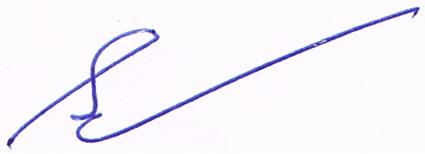 ลงชื่อ			  	 ผู้บันทึกการประชุม					              (นายโกศล  วิเซีย)                                                           เลขานุการสภา อบต.กุดตุ้ม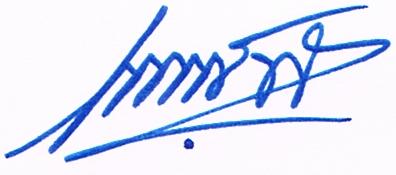 					ลงชื่อ			   	  ผู้ตรวจบันทึกการประชุม					         (นายไพรวัลย์  พิลาวรรณ)				          ประธานสภา อบต.กุดตุ้ม         คณะกรรมการสามัญประจำสภาองค์การบริหารส่วนตำบลกุดตุ้ม ทำหน้าที่ตรวจรายงานการประชุมเรียบร้อยแล้ว  จึงลงรายมือชื่อไว้เป็นหลักฐาน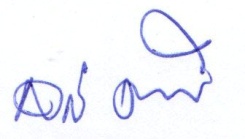 (ลงชื่อ)	  				ประธานกรรมการ	    (นายคำหว่าน  ดำรงแดน)		 ส.อบต.หมู่ 18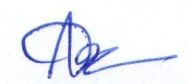 (ลงชื่อ)	  				กรรมการ	    (นายสมศรี  คุณวันดี)		 ส.อบต.หมู่ 1 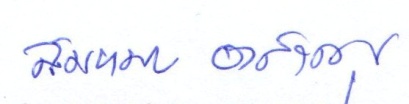 (ลงชื่อ)	  				กรรมการ	    (นายสมหมาย  อาสากุล) 		 ส.อบต.หมู่ 4ขอรับรองว่ารายงานการประชุมสภา อบต.กุดตุ้ม  สมัยสามัญ  สมัยที่ 3/2561 ครั้งที่ 2/2561   เมื่อวันที่  23  สิงหาคม  2561  สภา อบต.กุดตุ้ม  ได้รับรองรายงานการประชุม  ตามมติที่ประชุม  สมัยสามัญ สมัยที่ 4/2561  เมื่อวันที่  17  ตุลาคม  2561    (ลงชื่อ)                                 ผู้รับรอง      ( นายไพรวัลย์  พิลาวรรณ)            			        ประธานสภา อบต.กุดตุ้มลำดับที่ชื่อ - สกุลตำแหน่งลายมือชื่อ1.นายไพรวัลย์  พิลาวรรณประธานสภา อบต.กุดตุ้มไพรวัลย์  พิลาวรรณ2.นายชัยยา   เก่งสูงเนินรองประธานสภา อบต.กุดตุ้มชัยยา   เก่งสูงเนิน3.นายโกศล    วิเซียเลขานุการสภา อบต.กุดตุ้มโกศล    วิเซีย4.นายสมศรี  คุณวันดีสมาชิกสภา  อบต. หมู่ที่ 1สมศรี  คุณวันดี5.นางสุชญา  กมลลานนท์สมาชิกสภา  อบต. หมู่ที่ 1สุชญา  กมลลานนท์6.นายสวรรค์ตา  พลบุตรสมาชิกสภา  อบต. หมู่ที่ 2สวรรค์ตา  พลบุตร7.นายคมกริช  พรมเฮียงสมาชิกสภา  อบต. หมู่ที่ 2คมกริช  พรมเฮียง8.นางรัศมี    ใจงามสมาชิกสภา  อบต. หมู่ที่ 3รัศมี    ใจงาม9.นายปรีชา  บุญจันทาสมาชิกสภา  อบต. หมู่ที่ 4ปรีชา  บุญจันทา10.นายสมหมาย  อาสากุลสมาชิกสภา  อบต. หมู่ที่ 4สมหมาย  อาสากุล11.นางแพรวพรรณ์  ดีกุดตุ้มสมาชิกสภา  อบต. หมู่ที่ 5แพรวพรรณ์  ดีกุดตุ้ม12.นายทศพล  เที่ยงธรรมสมาชิกสภา  อบต. หมู่ที่ 5ทศพล  เที่ยงธรรม13.นายสมศักดิ์  เหวชัยภูมิสมาชิกสภา  อบต. หมู่ที่ 6สมศักดิ์  เหวชัยภูมิ14.นายเสรี  สอนกุดตุ้มสมาชิกสภา  อบต. หมู่ที่ 6เสรี  สอนกุดตุ้ม15.นายเสถียน    เพชรจำนงค์สมาชิกสภา  อบต. หมู่ที่ 7เสถียน    เพชรจำนงค์16.นายสุพล  ดำรงเชื้อสมาชิกสภา  อบต. หมู่ที่ 7สุพล  ดำรงเชื้อ17.นายสุวรรณ  เพียรยิ่งสมาชิกสภา  อบต. หมู่ที่ 8สุวรรณ  เพียรยิ่ง18.นายมนัส  แต่งแดนสมาชิกสภา  อบต. หมู่ที่ 8มนัส  แต่งแดน19.นายสุวิทย์  ศิริคุณสมาชิกสภา  อบต. หมู่ที่ 10สุวิทย์  ศิริคุณ20.นายริ้ว  เหวชัยภูมิสมาชิกสภา  อบต. หมู่ที่ 11ริ้ว  เหวชัยภูมิ21.นายธงชัย  นานันท์สมาชิกสภา  อบต. หมู่ที่ 11ธงชัย  นานันท์22.นายวินัย  นานันท์สมาชิกสภา  อบต. หมู่ที่ 12วินัย  นานันท์23.นายสนอง  อาสายุทธสมาชิกสภา  อบต. หมู่ที่ 13สนอง  อาสายุทธ24.นางบุญชู   วงศ์นราสมาชิกสภา  อบต. หมู่ที่ 13บุญชู   วงศ์นรา25.นายมนูญ  แต่งเมืองสมาชิกสภา  อบต. หมู่ที่ 14มนูญ  แต่งเมือง26.นางประนอม  ทรัพย์โยธินสมาชิกสภา  อบต. หมู่ที่ 14ประนอม  ทรัพย์โยธิน27.นางประภา  เจริญสุขสมาชิกสภา  อบต. หมู่ที่ 15ประภา  เจริญสุขลำดับที่ชื่อ - สกุลตำแหน่งลายมือชื่อ28.นางปัญฑารีย์  สามารถสมาชิกสภา  อบต. หมู่ที่ 15ปัญฑารีย์  สามารถ29.นายชุมพล  คุ้มหมู่สมาชิกสภา  อบต. หมู่ที่ 16ชุมพล  คุ้มหมู่30.นายจีระศักดิ์   อาสากิจสมาชิกสภา  อบต. หมู่ที่ 16จีระศักดิ์   อาสากิจ31.นางทองยุ่น  โสโพธิ์ทองสมาชิกสภา  อบต. หมู่ที่ 17ทองยุ่น  โสโพธิ์ทอง32.นายประมน  พิงชัยภูมิสมาชิกสภา  อบต. หมู่ที่ 17ประมน  พิงชัยภูมิ33.นายคำหว่าน  ดำรงแดนสมาชิกสภา  อบต. หมู่ที่ 18คำหว่าน  ดำรงแดน34.นายชัยยา  ศรีคอนไทยสมาชิกสภา  อบต. หมู่ที่ 18ชัยยา  ศรีคอนไทย35.นางเม้ยมะณี  เพียรวิชาสมาชิกสภา  อบต. หมู่ที่ 19เม้ยมะณี  เพียรวิชา36.นางจรัสศรี  ชัยราชสมาชิกสภา  อบต. หมู่ที่ 19จรัสศรี  ชัยราชลำดับที่ชื่อ - สกุลตำแหน่งลายมือชื่อ1.นายบุญชู  สากุลนายก อบต.กุดตุ้มบุญชู  สากุล2.นายสีนวน  จำพันธุ์รองนายก อบต.กุดตุ้มสีนวน  จำพันธุ์3.นายประมวล  อาสาสู้รองนายก อบต.กุดตุ้มประมวล  อาสาสู้4.นายบุดดา  เขตบำรุงเลขานุการนายก อบต.กุดตุ้มบุดดา  เขตบำรุง5.นายนิพนธ์  เหวชัยภูมิผอ.กองคลังนิพนธ์  เหวชัยภูมิ6.นายหัสดินฐุ์  สรณ์ภัสกุลผอ.กองการศึกษาหัสดินฐุ์  สรณ์ภัสกุล7.นางลัดดาวัลย์  ศิลป์ดีหัวหน้าสำนักปลัดลัดดาวัลย์  ศิลป์ดี8.นางสาวสุพัตรา  วงศ์นราคนงานทั่วไปสุพัตรา  วงศ์นรา